CLIL LESSON PLAN- GEOGRAPHYEcotourism on MAGNA VIAPRE- READINGLabel the pictures with these words. Then check your answers by doing an Internet search for holiday types. You can use these websites to help you:http://www.tribes.co.uk/holiday-typeshttp://www.virginholidays.co.uk/holiday-typeshttp://www.macmillandictionary.com/thesaurus-category/british/types-of-holiday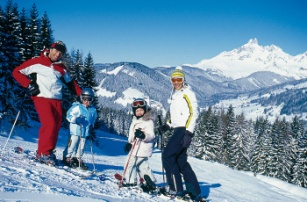 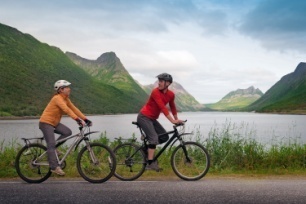 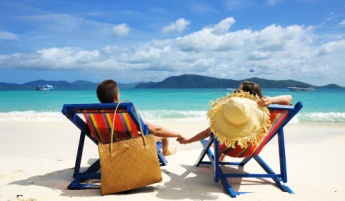 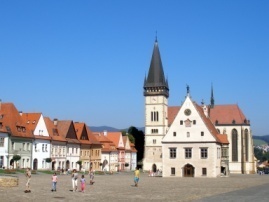 	    A			    B			       C			     D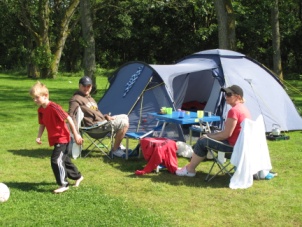 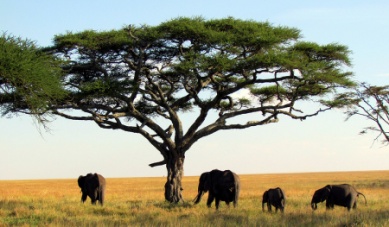 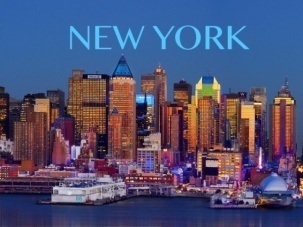 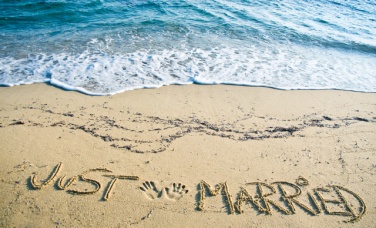 	   E		                       F				G		              H		READINGDo you know what ecotourism is? Read the definitions 1–3 and choose the best definition. Then check your answer by doing an Internet search for ecotourism. You can visit these websites to help you:https://www.ecotourism.org/what-is-ecotourismhttp://www.nature.org/greenliving/what-is-ecotourism.xmlhttp://www.gdrc.org/uem/eco-tour/etour-define.htmlA holiday arranged by a travel company that includes the cost of your hotel and transport, and sometimes meals and entertainment. A holiday spent visiting another country and staying in places in the countryside, e.g. farms. A holiday that gives you the chance to learn about a natural environment or local culture, and causes as little damage to the environment as possible. READING 'Magna Via'- a former Imperial-Royal mail route  was an important trade road that was often used by travelling tradesmen, postmen and even  nobility. In 1558, the year of its completion, the route was one of the longest postal and transport links and included fifty-six postal stations crossing five countries (Austria, Slovakia, Ukraine, Hungary, and Romania) and connection Vienna and Rumanian town of Sibiu. The route’s length was over a thousand kilometres, with 520 kilometres running though Slovakia. Naturally the route has soon become one of the most important business and postal roads in the monarchy. As a part of our ERASMUS + project  called Can you tell me the way to.... tracing our European heritage on foot we decided to explore this route as an example of ecotourism.  By visiting the historically important places of interest we tried to highlight, protect and promote the cultural heritage, natural beauty and interesting sights, roads or ruins in eco- friendly way. Tick the activities people do on an ecotourism holiday. Then check your answers by doing an Internet search for ecotourism holidays. You can visit these websites to help you:http://accreditationonline.tourism.gov.ph/Downloadables/Standards/EcoTour.pdfhttp://www.gdrc.org/uem/eco-tour/10-command.htmlhttp://www.ecotourdirectory.com/ecotourism/guidelines_for_ecotravellers.phpMAP OF MAGNA VIAYou can see a map of Slovakia. Draw a map of Magna via with its most important towns and places which crossed our country. To help you, please visit : http://www.magnavia.eu/index.php?option=com_content&view=article&id=107&Itemid=217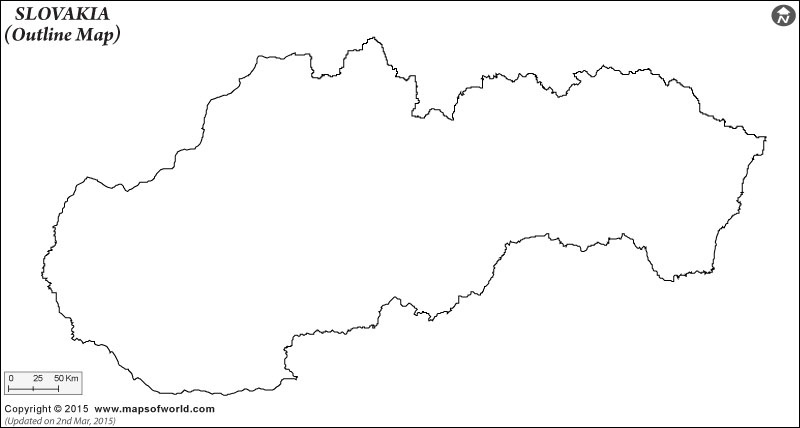          5 Readingcamping holidayswild life watching holidayadventure holidaybeach holidaywinter holidayhoneymoonsightseeing holidaycity breakAEBFCGDHBehaving responsibly is necessity7. staying in big multistar hotelsEverything should be touched, taken out8. staying in cheap hostel or local familyLeaving rubish behind9. using local guides, transport, inns...Saving historical and natural sites10. travelling everywhere by plane, taxi or carLearning English or local language11. meeting and learning about new culturesTalking, laughing, dancing everywhere without knowing local customs 12. trying to move too close to the wildlife, places of interestImagine you are planning an ecotourism trip on Magna Via. Think about the things you are going  to do on this thematic road. Read the statements and write Y ( Yes) or N ( No). Then, chceck your answers by doing an Internet  search for ecotourism dos and don´ts. Visit these website to give you basic rules of ecotourism trips:  Imagine you are planning an ecotourism trip on Magna Via. Think about the things you are going  to do on this thematic road. Read the statements and write Y ( Yes) or N ( No). Then, chceck your answers by doing an Internet  search for ecotourism dos and don´ts. Visit these website to give you basic rules of ecotourism trips:  Imagine you are planning an ecotourism trip on Magna Via. Think about the things you are going  to do on this thematic road. Read the statements and write Y ( Yes) or N ( No). Then, chceck your answers by doing an Internet  search for ecotourism dos and don´ts. Visit these website to give you basic rules of ecotourism trips:  www.tourismconcern.org.ukwww.newgstcouncil.orghttp://www.magnavia.eu/index.php?option=com_content&view=article&id=107&Itemid=217www.tourismconcern.org.ukwww.newgstcouncil.orghttp://www.magnavia.eu/index.php?option=com_content&view=article&id=107&Itemid=217www.tourismconcern.org.ukwww.newgstcouncil.orghttp://www.magnavia.eu/index.php?option=com_content&view=article&id=107&Itemid=2176 Project You have a great opportunity to go on an ecotourism holiday on Magna Via as a part of your education for a week.  To attend this holiday, just describe your ecotourism holiday plans. Include these things:What means of transport are you going to useWho are you going to travel withWhat places are you going to visit?What eco- activities are you planning to do? How are you going to save and preserve cultural traditionsHow are you going to protect the natural habitatHow are you going to promote Magna Via in societyOther relevant information6 Project You have a great opportunity to go on an ecotourism holiday on Magna Via as a part of your education for a week.  To attend this holiday, just describe your ecotourism holiday plans. Include these things:What means of transport are you going to useWho are you going to travel withWhat places are you going to visit?What eco- activities are you planning to do? How are you going to save and preserve cultural traditionsHow are you going to protect the natural habitatHow are you going to promote Magna Via in societyOther relevant information6 Project You have a great opportunity to go on an ecotourism holiday on Magna Via as a part of your education for a week.  To attend this holiday, just describe your ecotourism holiday plans. Include these things:What means of transport are you going to useWho are you going to travel withWhat places are you going to visit?What eco- activities are you planning to do? How are you going to save and preserve cultural traditionsHow are you going to protect the natural habitatHow are you going to promote Magna Via in societyOther relevant information